Мероприятия в рамках года экологии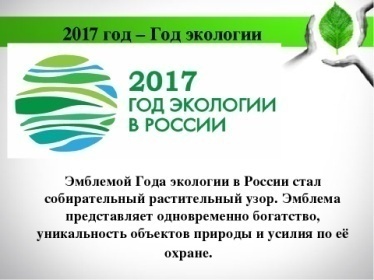 в МКОУ «Краснянская СОШ»Новохоперского муниципального районаВоронежской области1.Фестиваль «Свидание с природой» - эссе П.Родиченко.2.  XVII районная экологическая викторина «Мир заповедный – мир живой» - А. Арчакова Мероприятия Краткое описаниеКраткое описаниеВсероссийский заповедный урок (5,6,10)Познакомить с особенностями заповедных территорий и их ролью в сохранении и культурного наследия страны.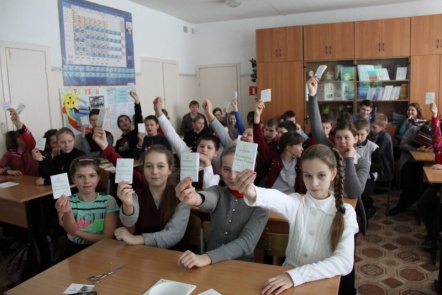 Уроки по экологическому просвещению:Лес для каждого  (5-7 классы)Расширение знаний о лесе, его обитателях; воспитание бережного отношения к природе.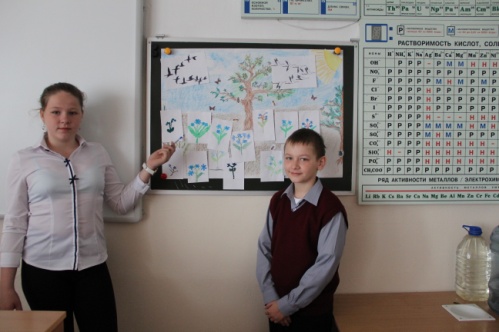 Свобода от отходов (5-6 классы)Развивать ответственное отношение школьников к отходам и стимулировать практические шаги по решению проблемы отходов в повседневной жизни.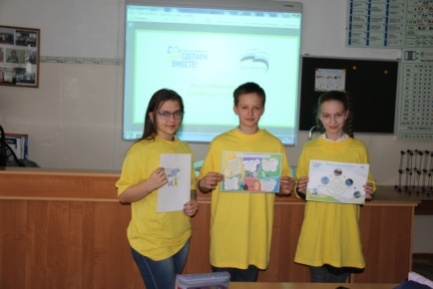 Экскурсия в лес (6 класс)Формирование знаний о правилах поведения в природе; развитие наблюдательности;оформление отчетов об увиденном.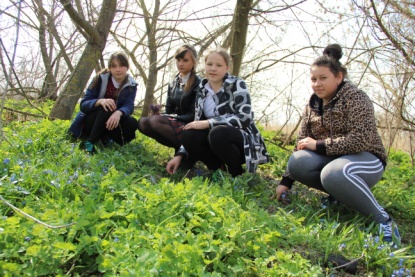  Субботники в лесуВоспитание бережного отношения к природе.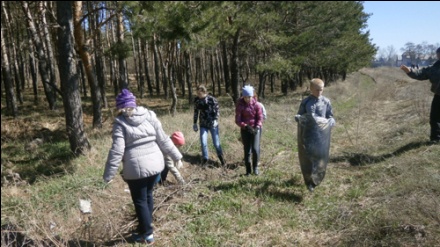 Экологический Брейн-ринг (районное мероприятие)Расширение знаний об экологических законно-мерностях в природе.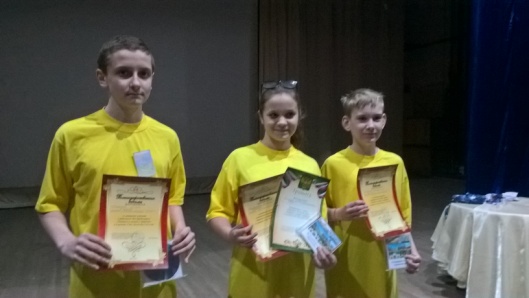 Всероссийский экоурок«Разделяй с нами»Сформировать ответственное отношение к отходам и научить грамотному обращению с ними; мотивировать школьников к участию в раздельном сборе отходов.  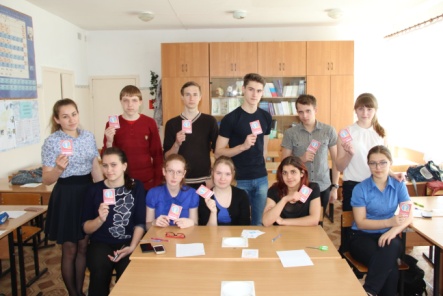 Всероссийский экоурок«Хранители воды»Познакомить учащихся с причинами и последствиями глобальной проблемы изменения климата, а также стимулировать их к участию в решении проблемы, совершая практические шаги по энерго- и ресурсосбережению в повседневной жизни.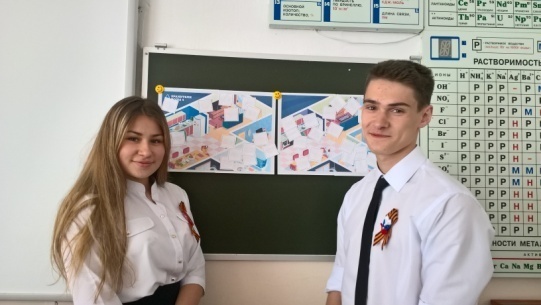 Экологическая районная конференция:секция «Экология человека»;подсекция «Жизнь для науки»Кравцова Александра –1 местоАрчакова Анастасия – 2 место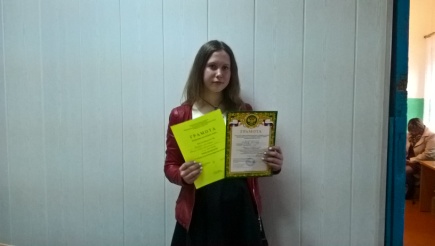 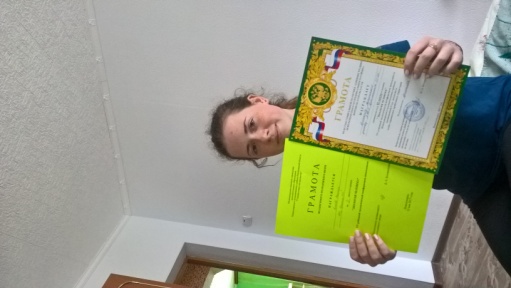 Всероссийский конкурс детского рисунка «Разноцветные капли»Арчакова Анастасия - Всероссийский экоурок «Как жить экологично в мегаполисе»Сформировать ответственное отношение школьников к состоянию окружающей среды и своего здоровья, стимулировать их применять экологичные привычки в повседневной жизни.Районный заочный конкурс «Юные исследователи воды»Коновалова Лилия